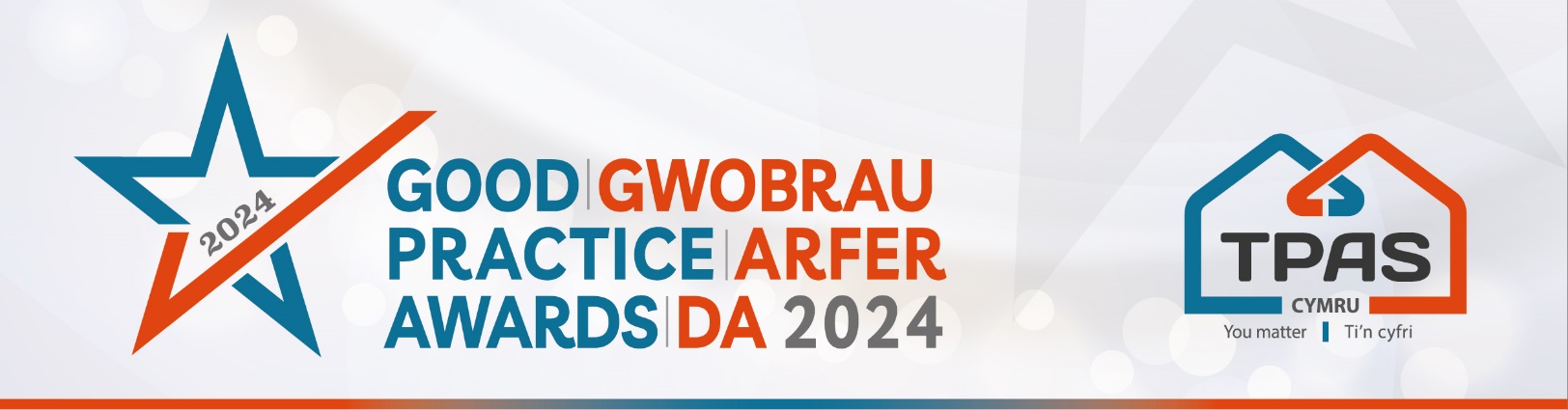 Meini Prawf Asesu a Ffurflen Enwebu ar gyfer:RHAGLEN CYMORTH/CYNGOR I BRESWYLWYRMeini Prawf AsesuRhoddir y wobr hon i landlord cymdeithasol a sy'n buddsoddi mewn tenantiaid a chymunedau ac yn eu cefnogi. Rydym yn chwilio am raglenni cymorth/cyngor sydd wedi’u hen sefydlu sy’n helpu preswylwyr i oresgyn heriau a gwella eu bywydau a/neu wella cyfleoedd.Dylai enwebiadau allu dangos ymagwedd effeithiol at gymorth/cyngor.  Rydym yn chwilio am unrhyw beth o reoli arian a mynd i'r afael â dyled i gynhwysiant digidol; hybiau cynnes i addysg a chyflogadwyedd. Yr hyn yr ydym eisiau ei weld yw tystiolaeth o’r effaith gadarnhaol y mae’r rhaglen wedi’i chael ar fywydau preswylwyr.Bydd y beirniaid yn ystyried:Tystiolaeth o ganlyniadau cadarnhaol i denantiaid, preswylwyr, neu gymunedauA oes modd cynnal/addasu'r cymorth ar gyfer y dyfodolSut mae'r cymorth/cyngor wedi cynnwys y rhai y mae'n eu gwasanaethu Sicrhewch fod eich cais yn cael ei gyflwyno trwy lenwi'r ffurflen enwebu hon ac o dan y penawdau a nodwyd. Y penawdau yw'r meini prawf y bydd y beirniaid yn eu defnyddio.Canolbwyntiwch ar y ffeithiau - nid oes angen testun hir arnom, mae pwyntiau bwled manwl yn iawnMae croeso i chi gynnwys gwybodaeth ategol e.e. rhannu dolenni cyhoeddiadau, taflenni, gwefannau ac ati.Cofiwch gynnwys o leiaf un llun/delwedd. Gweler hefyd y Llyfryn Canllawiau am awgrymiadau ac amodau ymgeisioDiddordeb yn y categori hwn? Cwblhewch y ffurflen enwebu ar y dudalen nesafTeitl y Cais:New Cyswllt:Rhif Ffôn y Cyswllt:Cyfeiriad E-bost y Cyswllt: Un o nodau’r Gwobrau yw rhannu arfer da ag eraill.  Ydych yn fodlon i ni rannu eich manylion cyswllt?     Ydw          Nac ydw      Un o nodau’r Gwobrau yw rhannu arfer da ag eraill.  Ydych yn fodlon i ni rannu eich manylion cyswllt?     Ydw          Nac ydw      1a. Tystiolaeth o ganlyniadau cadarnhaol i denantiaid, preswylwyr, neu gymunedauTeipiwch yma1b. Effaith y gefnogaeth ar unigolion/cymunedau Teipiwch yma1c. A oes modd cynnal/addasu'r cymorth ar gyfer y dyfodol Teipiwch yma2.Unrhyw wybodaeth ychwanegol yr hoffech ei rannu, nodwch yma Teipiwch ymaCwblhewch a dychwelwch y cais erbyn canol dydd, 30 Ebrill 2024 at: iona@tpas.cymruNi fydd unrhyw geisiadau hwyr yn cael eu hystyriedNoddir y digwyddiad gan: 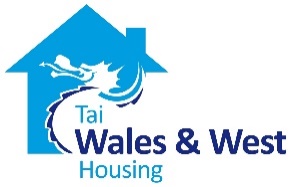 